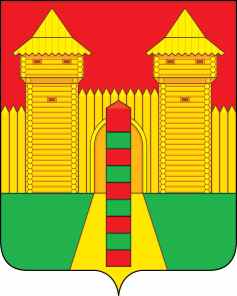 АДМИНИСТРАЦИЯ  МУНИЦИПАЛЬНОГО  ОБРАЗОВАНИЯ «ШУМЯЧСКИЙ   РАЙОН» СМОЛЕНСКОЙ  ОБЛАСТИПОСТАНОВЛЕНИЕот  22.01.2021г.     № 26	         п. Шумячи            Согласно постановлению городской управы города Калуги от 15.09.2020г.        № 7016-кл «Об установлении предварительной опеки над несовершеннолетним Агафоновым А.К.» несовершеннолетний Агафонов Александр Константинович, 08.06.2009 года рождения,  зарегистрированный по адресу: д.Зверинка, д.18, Шумячский район, Смоленская область, был передан под опеку Домме Оксаны Ивановны.          Согласно свидетельства о праве на наследство по закону от 18.10.2019 года 67 АА № 1385612 несовершеннолетний Агафонов А.К. имеет 1/2 долю в праве на жилой дом, общей площадью 71,3 кв.м. по адресу: д.Зверинка, д.18, Шумячский район, Смоленская область.           Руководствуясь ст.148 Семейного кодекса Российской Федерации, ст.71, 155 Жилищного кодекса Российской Федерации, Федеральным законом от 24.04.2008 г. № 48-ФЗ «Об опеке и попечительстве», Федеральным законом от 21.12.1996 №159-ФЗ «О дополнительных гарантиях по социальной поддержке детей-сирот и детей, оставшихся без попечения родителей», областным законом от 31.01.2008 г. № 7-з «О наделении органов местного самоуправления муниципальных районов и городских округов Смоленской области государственными полномочиями по организации и осуществлению деятельности по опеке и попечительству» Администрация муниципального образования «Шумячский район» Смоленской областиП О С Т А Н О В Л Я Е Т:1. Сохранить за несовершеннолетним Агафоновым Александром Константиновичем, 08.06.2009 года рождения, право собственности на 1/2 доли жилого помещения по адресу: д.Зверинка, д.18, Шумячский район, Смоленская область.2. Контроль за исполнением настоящего постановления возложить на Отдел по образованию Администрации муниципального образования «Шумячский район» Смоленской области.Глава муниципального образования «Шумячский район» Смоленской области                                                     А.Н. ВасильевО  сохранении права собственности  на 1/2 доли  жилого  помещения  за несовершеннолетним А.К.Агафоновым, 08.06.2009  года рождения